Отчёт МБОУ СОШ № 21г.Сальскао  проведении  мероприятий  посвященных  Международному дню и декаде инвалидовс 3 по 12 декабря 2013 годаКлассными  руководителями  1-11 классов проведены классные часы  по темам  «Они живут рядом с нами», «О доброте, сострадании и милосердии», «Добрые руки человеческой помощи».Обучающиеся 1-9 классов и их родители  приняли активное участие  в операцииерациядов)ели  классов приняли активное участие  «Теплота наших рук и сердец» по изготовлению   новогодних подарков, поделок, с  участием  детей – инвалидов. Обучающиеся 1-11 классов провели  обзорную  тематическую  экскурсию   по  новогодней   выставке  творческих работ ( поделок), с участием детей-инвалидов. В рамках уроков рисования  проведены   тематические занятия  « Добрые руки человеческой помощи» (1-7 класс).Для обучающихся 9-11 классов  был  организован и проведен концерт с участием   хора   Совета ветеранов.  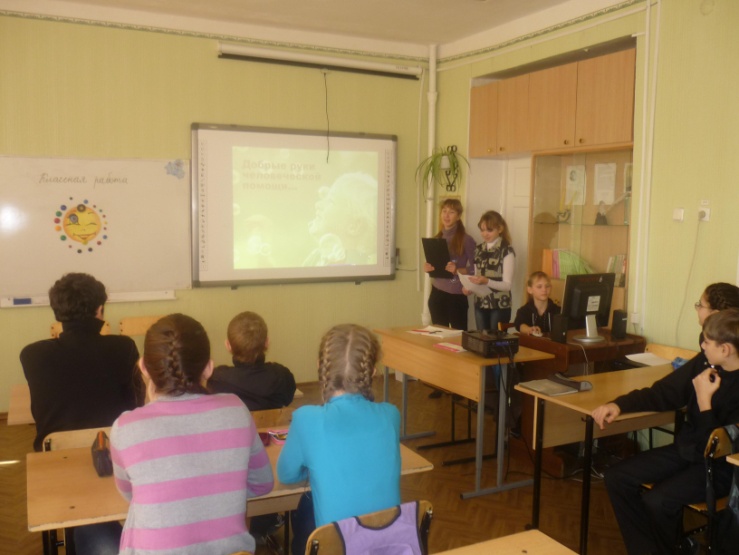 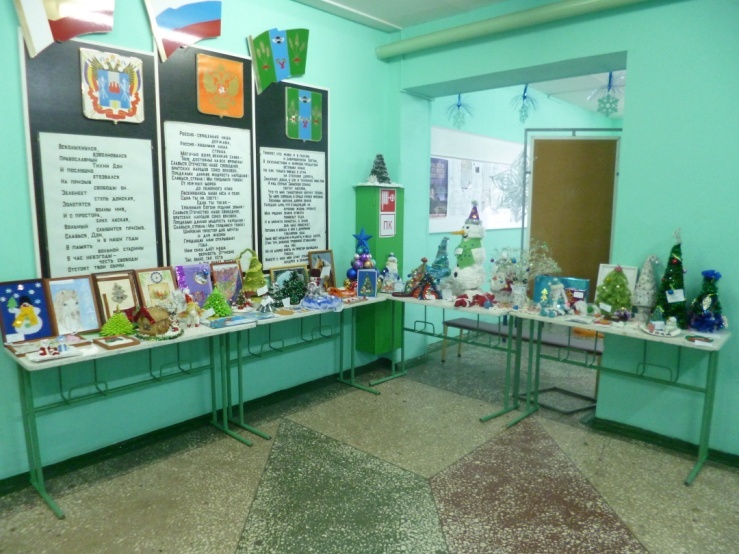 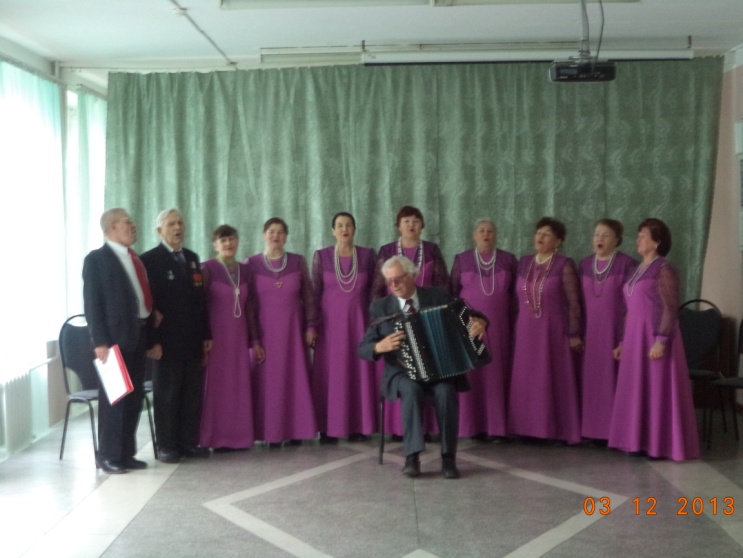 Концерт ( хор ветеранов)Директор школы              Хомутова С.Г. Исполнитель: зам.директора по ВР,Деркунская О.В., Тел.: 5-61-79Классный час  «Добрые руки человеческой помощи»        Выставка новогодних подарков, поделок, с  участием  детей – инвалидов.